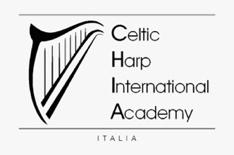 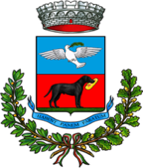                                                                      				                                    Comune di PamparatoWORKSHOPFESTIVAL INTERNAZIONALE DI ARPA CELTICA PAMPARATO 2023 Il/La sottoscritto/a (Allievo)_________________________________________________________________________nato/a a _____________________________________________il__________________________________________residente in _______________________________________Cap________ Via________________________________ codice fiscale allievo________________________________ Email__________________________________________Tel. fisso__________________________________   Tel. cellulare (allievo) __________________________________Genitore (Cognome Nome) _________________________________________________________________________Cod.fiscale______________________________________________________________________________________ Email_____________________________________________________tel___________________________________Chiede di iscriversi/ iscrivere il proprio figlio (per i minorenni) al/ai seguente/i workshop □ WORKSHOP DI BODHRAN, con Claudio Dattilo; venerdì 28/07 dalle 10 alle 12.□ WORKSHOP DI TIN WHISTLE, con Claudia Fassina; sabato 29/07 dalle 10 alle 12.□ WORKSHOP DI DANZE IRLANDESI, con Denise Bessone; giovedì 27/07 dalle 14:30 alle 16:30.□ WORKSHOP DI POESIA BARDICA, con Paolo Rolfo; mercoledì 26/07 dalle 10 alle 12.□ WORKSHOP “RACCONTI E MITI NELLA MITOLOGIA IRLANDESE”, con Paolo Rolfo; mercoledì 26/07 dalle 17 alle 18.□ WORKSHOP “PRONTO SOCCORSO ARPA”, con Valerio Nicosia; giovedì 27/07 dalle 16:45 alle 17:45.□ WORKSHOP “EFFETTISTICA E AMPLIFICAZIONE DELL’ARPA”, con Adriano Sangineto; venerdì 28/07 dalle 16:45 alle 17:45.e di diventare socio della Celtic Harp International Academy Italia per l’anno 2023.Desidero ricevere informazioni relative al vitto e alloggio in Pamparato:   O si	   O noDesidero partecipare all’iniziativa “Danze in Strada”*:   O sì     O no*L’iniziativa “Danze in Strada”, in collaborazione con Gens D’Ys si propone di portare balli tradizionali di gruppo fra le strade del paese. L’evento si terrà giovedì 27/07 dalle 18 alle 19.Allego la ricevuta del bonifico bancario effettuatoDATA…………………………………………………   	                                                                        FIRMA………………………………………………………………………AUTORIZZAA titolo gratuito, senza limiti di tempo, anche ai sensi degli artt. 10 e 320 cod.civ. e degli artt. 96 e 97 legge 22.4.1941, n. 633, Legge sul diritto d’autore, alla pubblicazione e/o diffusione in qualsiasi forma delle proprie immagini sul sito internet dell’ Associazione  Celtic Harp International Academy Italia, su carta stampata e/o su qualsiasi altro mezzo di diffusione, nonché autorizza la conservazione delle foto e dei video stessi negli archivi informatici dell’Associazione e prende atto che la finalità di tali pubblicazioni sono meramente di carattere informativo ed eventualmente promozionale.DATA…………………………………………………   	                                                                                          FIRMA………………………………………………………………………AUTORIZZA (per i minorenni)il proprio figlio/a a partecipare alle attività concertistiche e formative previste per l’anno scolastico 2021/2022 sollevando l’Associazione Celtic Harp International Academy Italia ed il personale coinvolto da ogni responsabilità per incidenti o altro che potessero verificarsi in itinere.    L’ Associazione Celtic Harp International Academy Italia, Strada San Gervasio 80/20 Cumaina (10040) ad utilizzare ed autorizzare terzi ad utilizzare, ai sensi dell’art. 96 legge 633/41, immagini ed esecuzioni di mio/a figlio/a come riprodotta nel corso dei concerti e della normale attività della suddetta associazione. DATA…………………………………………………   	                                                                                   FIRMA………………………………………………………………………INFORMATIVA SULLA PRIVACY(Informativa in materia di privacy ai sensi del GDPR – Regolamento UE n. 679/2016) Con la presente La informiamo che l’Associazione “Celtic Harp International Academy”, da ora semplicemente Associazione, qui sottoindicata: Celtic Harp International Academy P.Iva 12262420016 - Strada San Gervasio80/20, 10040 Cumiana (TO), info@celticharpacademy.com in qualità di Titolare e Responsabile, tratterà i Suoi dati personali, identificativi ed anagrafici ai sensi dell’articolo 13 del GDPR, con le modalità e le precauzioni appresso indicate: . 1)  Figure che intervengono nel trattamento.
Interessato – Colui che conferisce i propri dati personali ed al quale la presente informativa è rivolta;
Titolare del trattamento – Associazione che raccoglie il dato e lo elabora, archivia o trasmette; Responsabile del trattamento – L’eventuale incaricato del trattamento;Terzo che riceve il dato – Colui al quale il dato è conferito dall’ Associazione. . 2)  Modalità di trattamento. La raccolta ed il trattamento dei Suoi dati personali avranno luogo, dopo il Suo consenso. Il trattamento potrà avvenire anche con l’ausilio di mezzi cartacei, elettronici, informatici o via web per le operazioni indicate dall’art. 4 del Codice e dall’art. 4 n. 2 del GDPR quali: registrazione, organizzazione, consultazione, elaborazione, modificazione, estrazione, utilizzo, comunicazione, cancellazione. . 3)  Finalità del trattamento. Il trattamento, a seguito del Suo consenso, è finalizzato alla gestione della Sua richiesta di ammissione a Socio dell’Associazione così come previsto dallo Statuto dell’Ente, alla partecipazione alle attività proposte, ed al Suo tesseramento. All’indirizzo mail, che indicherà in sede di richiesta di adesione, saranno inviate comunicazioni relative alla gestione del tesseramento stesso, ivi comprese le comunicazioni per le attività svolte con l’Associazione. . 4)  Obbligatorietà del conferimento. Il conferimento è necessario ed obbligatorio per le citate finalità ed il diniego comporterà l’impossibilità di aderire all’Associazione ed al tesseramento. . 5)  Comunicazione dei dati. I dati da Lei forniti verranno da noi trattati, per le finalità indicate del trattamento, per le finalità istituzionali conseguenti il tesseramento. Inoltre, i dati stessi, a richiesta, saranno comunicati a Pubbliche Amministrazioni per fini di legge. . 6)  Luogo e modalità di conservazione dei dati. I dati personali sono conservati, dal Titolare del trattamento, su supporto cartaceo e/o su server informatici, in luoghi di norma ubicati all’interno della Comunità Europea. A richiesta dell’interessato, in riferimento a quella data, verranno comunicati gli indirizzi di conservazione. . 7)  Periodo di conservazione dei dati. I Suoi dati saranno conservati per il periodo previsto dalla normativa vigente. Decorso tale termine, gli stessi saranno distrutti. . 8)  Diritti dell’interessato. Con specifica istanza, da inviare all’Associazione, Titolare del trattamento, tramite raccomandata o posta elettronica, potrà conoscere i Suoi dati personali in possesso dell’Ente, chiederne la modifica, la rettifica o la distruzione. Inoltre, potrà completarli, aggiornarli o richiederne copia. Eventuali richieste di copie su supporto cartaceo non ritirate presso la sede dell’Ente saranno soggette a contributo spese di invio. Potrà, inoltre, con le stesse modalità, revocare il consenso, opporsi al trattamento di tutti o parte dei dati, o chiederne l’invio a terzi da Lei indicati. Potrà proporre reclami al Garante per la protezione dei dati personali qualora ritenesse violati i Suoi diritti. . 9)  Modalità di controllo. Verranno posti in essere controlli di sicurezza funzionali in ambito informatico e web mediante: - Controllo e tracciabilità degli accessi mediante ID e Password di livelli diversi;
 - Codifica del Trattamento con individuazione e partizione dei processi;
 - Sistema di protezione da Malware; - Minimizzazione dei dati trattati.
 Verranno predisposti controlli di sicurezza fisici mediante:
 - Conservazione di supporti cartacei in luoghi protetti ed accessibili solo a personale incaricato;
 - Conservazione dei supporti fisici del server in luogo protetto e Backup dei dati;
 - Stipula di contratti accurati in tema di trattamento dei dati personali.
 Verranno predisposti controlli organizzativi mediante specifica formazione del personale che abbia accesso ai dati personali. CONSENSO AL TRATTAMENTO DEI DATI PERSONALI Il sottoscritto letta l’informativa che precede, acconsente al trattamento dei propri dati personali nelle modalità e per le finalità descritte nell’informativa che precede.
 Data____________                                                                                         Firma del dichiarante ___________________________________Occorre compilare in modo completo il presente modulo ed inviarlo all’indirizzo info@celticharpacademy.com in uno dei seguenti formati: doc, pdf, jpg. Di seguito le coordinate bancarie per il bonifico.Tutte le quote sono comprensive della quota d’iscrizione all’Associazione.WORKSHOP DI BODHRAN: 45 euroWORKSHOP DI TIN WHISTLE: 25 euro (+ 5 euro per l’acquisto del tin whistle -opzionale-)WORKSHOP DI DANZE IRLANDESI: 25 euroWORKSHOP DI POESIA BARDICA: 25 euroPACCHETTO COMPLETO, comprensivo dell’iscrizione a tutti i workshop: 80 euro.Con l’iscrizione ad almeno uno dei workshop sopraelencati, la partecipazione ai seguenti workshop è gratuita:WORKSHOP “RACCONTI E MITI NELLA MITOLOGIA IRLANDESE”: 10 euroWORKSHOP “PRONTO SOCCORSO ARPA”: 10 euro WORKSHOP “EFFETTISTICA E AMPLIFICAZIONE DELL’ARPA”: 10 euroCELTIC HARP INTERNATIONAL ACADEMY ITALIAIBAN:  IT57Q0623030751000015102129CAUSALE: NOME COGNOME ISCRIZIONE WORKSHOP FESTIVAL DI PAMPARATO 2023